Vragenlijst voor de leden van een CoPAlgemene infoHoelang maak je al deel uit van de CoP?Minder dan 1 jaar Tussen 1 en 2 jaarMeerdere jarenStemt het domein van de CoP overeen met je professionele activiteit?Helemaal nietEen beetjeTamelijkVeelWaarom neem je deel aan de CoP ? (meerdere antwoorden mogelijk)Het onderwerp interesseert mijHet is nuttig voor mijn functieOm mijn netwerk verder uit te bouwenAls vertegenwoordiger van mijn dienst3a. Denk je dat jij de juiste persoon bent?JaNeeAndere : ……………………………………………………………………………………In het voorbije jaar nam ik deel aan geen enkele bijeenkomstenkele bijeenkomstende meeste bijeenkomstenalle bijeenkomsten4a. Waarom nam je niet deel aan bepaalde activiteiten? (meerdere antwoorden zijn mogelijk)De activiteit leek me niet interessantDe activiteit leek me niet nuttig voor mijn functieIk had andere prioriteiten (geen tijd)Door omstandigheden buiten mijn wil om (vergadering die niet te verzetten was, ziekte,…) Andere: ………………………………………………………………………………………Besteed je ook buiten de bijeenkomsten tijd aan de CoP? (vb. interessante info delen met de andere leden, vragen beantwoorden van andere leden, bijeenkomsten voorbereiden, …)NooitHeel af en toeAf en toeRegelmatigNiet van toepassing ALGEMENE TEVREDENHEID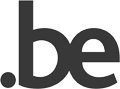 In welke mate ben je akkoord met de volgende beweringen?Ben je van plan om in de toekomst nog deel te nemen aan de CoP?JaMisschienNee11a. Waarom niet? …………………………………………………………………………………………………………………………………….Toegevoegde waarde voor mijIn welke mate ben je akkoord met de volgende beweringen?Wat motiveert jou om je kennis en ervaring te delen in de CoP? (meerdere antwoorden mogelijk)Om mijn goede relaties met andere leden te behoudenHet interesseert me om feedback van anderen te horenHet verbetert mijn reputatieIk help graag anderenIk deel graag mijn kennisDoor anderen te helpen ontvang ik zelf ook makkelijker hulpAndere: …………………………………………………………………………………………………………….Niet van toepassingWat houdt je (eventueel) tegen om je kennis en ervaring te delen in de CoP? (meerdere antwoorden mogelijk)Ik spreek niet graag in het openbaarIk ken de andere leden niet voldoendeIk vind dat ik niet genoeg expertise heb Ik zie het nut er niet van inAndere: ……………………………………………………………………………………………………………….Niet van toepassingHeb je nog suggesties en/of opmerkingen?Helemaal akkoordHelemaal akkoordEerder akkoordEerder akkoordEerder niet akkoordEerder niet akkoordHelemaal niet akkoordHelemaal niet akkoordIk ben tevreden over de frequentie van de activiteiten (ontmoetingen, workshops, virtuele vergaderingen …)Ik vind de activiteiten interessantIk vind de activiteiten nuttigIk ben tevreden met de gekozen formule(s) voor de activiteitenHelemaal akkoordHelemaal akkoordEerder akkoordEerder akkoordEerder niet akkoordEerder niet akkoordHelemaal niet akkoordHelemaal niet akkoordNiet van toe-passingIk ben tevreden met de tools die we in de CoP kunnen gebruiken om informatie, documenten te delen en om te discussiëren (vb. forum, elektronisch platform, …)Helemaal akkoordHelemaal akkoordEerder akkoordEerder akkoordEerder niet akkoordEerder niet akkoordHelemaal niet akkoordHelemaal niet akkoordIk vind het fijn om in de CoP  andere collega’s te ontmoeten die dezelfde professionele interesses delenMijn deelname strookt met mijn loopbaandoelstellingen of mijn ambities (op middellange tot lange termijn)Mijn deelname aan de CoP is noodzakelijk om mijn werk goed te kunnen uitvoerenSinds ik lid ben van de CoP ken ik nieuwe goede praktijken van op het terreinSinds ik lid ben van de CoP ken ik meer mensen in dat domeinSinds ik lid ben van de CoP heb ik al advies gekregen van andere leden bij concrete werkproblemenSinds ik lid ben van de CoP heb ik al advies gegeven aan andere leden van de CoP bij concrete werkproblemen (vb. door mijn ervaring te delen, de persoon door te verwijzen naar anderen, …)TOEGEVOEGDE WAARDE VOOR MIJN DIENSTIn welke mate ben je akkoord met de volgende beweringen?TOEGEVOEGDE WAARDE VOOR MIJN DIENSTIn welke mate ben je akkoord met de volgende beweringen?TOEGEVOEGDE WAARDE VOOR MIJN DIENSTIn welke mate ben je akkoord met de volgende beweringen?TOEGEVOEGDE WAARDE VOOR MIJN DIENSTIn welke mate ben je akkoord met de volgende beweringen?TOEGEVOEGDE WAARDE VOOR MIJN DIENSTIn welke mate ben je akkoord met de volgende beweringen?TOEGEVOEGDE WAARDE VOOR MIJN DIENSTIn welke mate ben je akkoord met de volgende beweringen?TOEGEVOEGDE WAARDE VOOR MIJN DIENSTIn welke mate ben je akkoord met de volgende beweringen?TOEGEVOEGDE WAARDE VOOR MIJN DIENSTIn welke mate ben je akkoord met de volgende beweringen?TOEGEVOEGDE WAARDE VOOR MIJN DIENSTIn welke mate ben je akkoord met de volgende beweringen?Helemaal akkoordHelemaal akkoordEerder akkoordEerder akkoordEerder niet akkoordEerder niet akkoordHelemaal niet akkoordHelemaal niet akkoordIk verwijs mijn collega’s naar referentiepersonen die ik dankzij de CoP heb leren kennenIk verspreid de goede praktijken, die in de  CoP aan bod kwamen, op mijn werkplekZICHTBAARHEID In welke mate ben je akkoord met de volgende beweringen?ZICHTBAARHEID In welke mate ben je akkoord met de volgende beweringen?ZICHTBAARHEID In welke mate ben je akkoord met de volgende beweringen?ZICHTBAARHEID In welke mate ben je akkoord met de volgende beweringen?ZICHTBAARHEID In welke mate ben je akkoord met de volgende beweringen?ZICHTBAARHEID In welke mate ben je akkoord met de volgende beweringen?ZICHTBAARHEID In welke mate ben je akkoord met de volgende beweringen?ZICHTBAARHEID In welke mate ben je akkoord met de volgende beweringen?ZICHTBAARHEID In welke mate ben je akkoord met de volgende beweringen?Helemaal akkoordEerder akkoordEerder akkoordEerder niet akkoordEerder niet akkoordHelemaal niet akkoordHelemaal niet akkoordWeet nietPotentiële leden van de CoP zijn op de hoogte van haar bestaanHet bestaan van de CoP is gekend bij de collega’s van mijn organisatieHet bestaan van de CoP is gekend buiten de deelnemende organisatiesIMPACT VOOR MIJN ORGANISATIEIn welke mate ben je akkoord met de volgende beweringen?IMPACT VOOR MIJN ORGANISATIEIn welke mate ben je akkoord met de volgende beweringen?IMPACT VOOR MIJN ORGANISATIEIn welke mate ben je akkoord met de volgende beweringen?IMPACT VOOR MIJN ORGANISATIEIn welke mate ben je akkoord met de volgende beweringen?IMPACT VOOR MIJN ORGANISATIEIn welke mate ben je akkoord met de volgende beweringen?IMPACT VOOR MIJN ORGANISATIEIn welke mate ben je akkoord met de volgende beweringen?IMPACT VOOR MIJN ORGANISATIEIn welke mate ben je akkoord met de volgende beweringen?IMPACT VOOR MIJN ORGANISATIEIn welke mate ben je akkoord met de volgende beweringen?IMPACT VOOR MIJN ORGANISATIEIn welke mate ben je akkoord met de volgende beweringen?Helemaal akkoordEerder akkoordEerder akkoordEerder niet akkoordEerder niet akkoordHelemaal niet akkoordHelemaal niet akkoordNiet van toepassingDe CoP draagt af en toe bij tot het vinden van oplossingen voor problemen en uitdagingen voor mijn organisatieDe CoP biedt oplossingen voor problemen en uitdagingen van mijn organisatieDe adviezen en aanbevelingen die van de CoP uitgaan beïnvloeden de strategie van mijn organisatie INNOVATIeIn welke mate ben je akkoord met de volgende beweringen?INNOVATIeIn welke mate ben je akkoord met de volgende beweringen?INNOVATIeIn welke mate ben je akkoord met de volgende beweringen?INNOVATIeIn welke mate ben je akkoord met de volgende beweringen?INNOVATIeIn welke mate ben je akkoord met de volgende beweringen?INNOVATIeIn welke mate ben je akkoord met de volgende beweringen?INNOVATIeIn welke mate ben je akkoord met de volgende beweringen?INNOVATIeIn welke mate ben je akkoord met de volgende beweringen?INNOVATIeIn welke mate ben je akkoord met de volgende beweringen?Helemaal akkoordHelemaal akkoordEerder akkoordEerder akkoordEerder niet akkoordEerder niet akkoordHelemaal niet akkoordHelemaal niet akkoordMijn deelname aan de CoP draagt bij tot de ontwikkeling van mijn professionele kennis (in het betrokken domein) Mijn deelname aan de CoP geeft me nieuwe ideeën die zouden kunnen worden uitgevoerdMijn deelname aan de CoP heeft mijn visie op het domein vernieuwd (scope, prioriteiten, aanpak, toekomst …)IDENTITEITIn welke mate ben je akkoord met de volgende beweringen?IDENTITEITIn welke mate ben je akkoord met de volgende beweringen?IDENTITEITIn welke mate ben je akkoord met de volgende beweringen?IDENTITEITIn welke mate ben je akkoord met de volgende beweringen?IDENTITEITIn welke mate ben je akkoord met de volgende beweringen?IDENTITEITIn welke mate ben je akkoord met de volgende beweringen?IDENTITEITIn welke mate ben je akkoord met de volgende beweringen?Helemaal akkoordEerder akkoordEerder akkoordEerder niet akkoordEerder niet akkoordHelemaal niet akkoordIk voel me verbonden met de andere leden van de CoP omdat we dezelfde doelen nastrevenIk voel me aangesproken door de CoP, door wat men erover zegtIk ben fier dat ik deel uitmaak van de CoP VERTROUWEN	In welke mate ben je akkoord met de volgende beweringen?VERTROUWEN	In welke mate ben je akkoord met de volgende beweringen?VERTROUWEN	In welke mate ben je akkoord met de volgende beweringen?VERTROUWEN	In welke mate ben je akkoord met de volgende beweringen?VERTROUWEN	In welke mate ben je akkoord met de volgende beweringen?VERTROUWEN	In welke mate ben je akkoord met de volgende beweringen?VERTROUWEN	In welke mate ben je akkoord met de volgende beweringen?Helemaal akkoordEerder akkoordEerder akkoordEerder niet akkoordEerder niet akkoordHelemaal niet akkoordIk voel me op mijn gemak om over mijn (goede en minder goede) ervaringen te praten in de CoPIk heb het gevoel dat de anderen echt luisteren als iemand zijn ervaringen deelt in de CoPIk kan erop rekenen dat wat ik deel in de groep vertrouwelijk zal behandeld wordenGROEPSGEEST/solidaritEITIn welke mate ben je akkoord met de volgende beweringen?GROEPSGEEST/solidaritEITIn welke mate ben je akkoord met de volgende beweringen?GROEPSGEEST/solidaritEITIn welke mate ben je akkoord met de volgende beweringen?GROEPSGEEST/solidaritEITIn welke mate ben je akkoord met de volgende beweringen?GROEPSGEEST/solidaritEITIn welke mate ben je akkoord met de volgende beweringen?GROEPSGEEST/solidaritEITIn welke mate ben je akkoord met de volgende beweringen?GROEPSGEEST/solidaritEITIn welke mate ben je akkoord met de volgende beweringen?Helemaal akkoordEerder akkoordEerder akkoordEerder niet akkoordEerder niet akkoordHelemaal niet akkoordAls ik met een probleem zou zitten waar ik niet uit geraak, weet ik dat ik hulp zal krijgen bij de CoPAls ik een vraag stel in de groep (online of in vergadering) kan ik erop rekenen dat ik een antwoord krijg